Microsoft Word KısayollarıMicrosoft Word'deki ortak görev kısayollarıWord belge kısayollarıWord bulma ve değiştirme kısayollarıWord görünüm kısayollarıWord yazdırma ve önizleme kısayollarıWord pencere kısayollarıWord iletişim kutuları kısayollarıWord düzenleme kutuları kısayollarıWord Aç – Kaydet KısayollarıWord Geri Al – Yenile KısayollarıWord Görev Bölmesi ve Galeri KısayollarıYapılacak işlemTuşBölünemez boşluk oluşturma.CTRL+ÜST KRKT+ARA ÇUBUĞUBölünemez tire oluşturma.CTRL+ÜST KRKT+TİREHarfleri kalın yapma.CTRL+KHarfleri italik yapma.CTRL+THarflerin altını çizme.CTRL+AYazı tipi boyutunu bir değer küçültme.CTRL+<Yazı tipi boyutunu bir değer büyütme.CTRL+ÜST KRKT+<Yazı tipi boyutunu 1 punto küçültme.CTRL+[Yazı tipi boyutunu 1 punto büyütme.CTRL+]Paragraf veya karakter biçimlendirmesini kaldırma.CTRL+ARA ÇUBUĞUSeçili metin veya nesneyi kopyalama.CTRL+CSeçili metin veya nesneyi kesme.CTRL+XSeçili metin veya nesneyi yapıştırma.CTRL+VÖzel yapıştırmaCTRL+ALT+VYalnızca biçimlendirmeyi yapıştırmaCTRL+ÜST KRKT+VSon eylemi geri alma.CTRL+ZSon eylemi yineleme.CTRL+YSözcük Sayımı iletişim kutusunu açma.CTRL+ÜST KRKT+GYapılacak işlemTuşYeni belge oluşturma.CTRL+NBelgeyi açmaCTRL+OBelgeyi kapatmaCTRL+WBelge penceresini bölme.ALT+CTRL+SBelge penceresindeki bölmeyi kaldırma.ALT+ÜST KRKT+C veya ALT+CTRL+SBelgeyi kaydetme.CTRL+SYapılacak işlemTuşGezinti görev bölmesini açma (belge aramak için).CTRL+FBulmayı yineleme (Bul ve Değiştir penceresini kapattıktan sonra).ALT+CTRL+YMetin, belirli biçimlendirme ve özel öğeleri değiştirme.CTRL+HSayfaya, yer işaretine, altbilgiye, tabloya, açıklamaya, grafiğe veya diğer konuma gitme.CTRL+ALT+GDüzenlediğiniz son dört konum arasında geçiş yapma.ALT+CTRL+ZGöz atma seçeneklerinin listesini açma. Seçeneği belirlemek için ok tuşlarına basın; belirlenen seçeneği kullanarak belgeye göz atmak için ENTER tuşuna basın.ALT+CTRL+HOMEÖnceki göz atma nesnesini taşıma (göz atma seçenekleri kümesi).CTRL+PAGE UPSonraki göz atma nesnesini taşır (göz atma seçenekleri kümesi).CTRL+PAGE DOWNParagrafın düzeyini yükseltme.ALT+ÜST KRKT+SOL OKParagrafın düzeyini düşürme.ALT+ÜST KRKT+SAĞ OKDüzeyi gövde metnine düşürme.CTRL+ÜST KRKT+NSeçili paragrafları yukarı kaydırma.ALT+ÜST KRKT+YUKARI OKSeçili paragrafları aşağı kaydırma.ALT+ÜST KRKT+AŞAĞI OKBaşlığın altındaki metni genişletme.ALT+ÜST KRKT+ARTI İŞARETİBaşlığın altındaki metni daraltma.ALT+ÜST KRKT+EKSİ İŞARETİTüm metni veya başlıkları genişletme veya daraltma.ALT+ÜST KRKT+AKarakter biçimlendirmelerini gizleme veya gösterme.Sayısal tuş takımındaki eğik çizgi (/) tuşuGövde metninin ilk satırını veya gövde metninin tamamını gösterme.ALT+ÜST KRKT+LBaşlık 1 stilindeki tüm başlıkları gösterme.ALT+ÜST KRKT+1Başlık n konumuna kadar olan tüm başlıkları gösterme.ALT+ÜST KRKT+nSekme karakteri ekleme.CTRL+SEKMESayfa Düzeni görünümüne geçme.ALT+CTRL+PAnahat görünümüne geçme.ALT+CTRL+OTaslak görünüme geçme.ALT+CTRL+NAçıklama ekleme.ALT+CTRL+MDeğişiklik izlemeyi etkinleştirme veya devre dışı bırakma.CTRL+ÜST KRKT+EAçıksa, Gözden Geçirme Bölmesi' ni kapatma.ALT+ÜST KRKT+kBelgeyi yazdırma.CTRL+PBaskı önizlemeye geçme.ALT+CTRL+IYaklaşıldığında önizleme sayfasında dolaşma.Ok tuşlarıUzaklaşıldığında bir önizleme sayfası ileri veya geri gitme.PAGE UP veya PAGE DOWNUzaklaşıldığında ilk önizleme sayfasına gitme.CTRL+HOMEUzaklaşıldığında son önizleme sayfasına gitme.CTRL+ENDSonraki pencereye geçiş yapar.ALT + TabÖnceki pencereye geçiş yapar...ALT + ÜST KRKT + SEKMEEtkin pencereyi kapatır.CTRL + W veya CTRL + F4Sonra onu en üst düzeye çıkarmak etkin pencerenin boyutunu geri yükler.ALT + F5(Saat yönünde) program penceresindeki başka bir bölmeden bir görev bölmesine gider. F6(Saat yönünün tersine) program penceresindeki başka bir bölmeden bir görev bölmesine gider.ÜST KRKT + F6Birden fazla pencere açıkken, bir sonraki pencereye geçiş yapar.CTRL + F6Önceki pencereye geçiş yapar...CTRL + ÜST KRKT + F6En üst düzeye çıkarmak veya seçilen pencereyi geri yükleyebilirsiniz.CTRL + F10Ekranın resmini Pano'ya kopyalar.EKRANI YAZDIRMASeçili pencerenin resmini Pano'ya kopyalar.ALT + PRINT SCREENSonraki seçeneğe veya seçenek grubuna gitme.SEKMEÖnceki seçeneğe veya seçenek grubuna gitme.ÜST KRKT+SEKMEİletişim kutusunda sonraki sekmeye gitme.CTRL+SEKMEİletişim kutusunda önceki sekmeye gitme.CTRL+ÜST KRKT+SEKMEAçık aşağı açılır listede seçenekler arasında veya seçenekler grubu içinde seçenekler arasında dolaşma.Ok tuşlarıSeçili düğmeye atanan eylemi gerçekleştirme; seçili onay kutusunu seçme veya temizleme.ARA ÇUBUĞUSeçeneği belirleme; onay kutusunu işaretleme veya temizleme.ALT+ seçenekte altı çizili harfSeçili aşağı açılır listeyi açma.ALT+AŞAĞI OKAçılır listeden seçenek belirler.Açılır listedeki seçeneğin ilk harfiSeçili açılır listeyi kapatma; komutu iptal etme ve iletişim kutusunu kapatma.ESCSeçili komutu çalıştırır.ENTERGirişin başına gitme.HOMEGirişin sonuna gitme.ENDBir karakter sola veya sağa gitme.SOL OK veya SAĞ OKBir sözcük sola gitme.CTRL+SOL OKBir sözcük sağa gitme.CTRL+SAĞ OKSoldaki bir karakteri seçme veya seçimi kaldırma.ÜST KRKT+SOL OKSağdaki bir karakteri seçme veya seçimi kaldırma.ÜST KRKT+SAĞ OKSoldaki bir sözcüğü seçme veya seçimi kaldırma.CTRL+ÜST KRKT+SOL OKSağdaki bir sözcüğü seçme veya seçimi kaldırma.CTRL+ÜST KRKT+SAĞ OKEkleme noktasından girişin başına kadar olan bölümü seçme.ÜST KRKT+HOMEEkleme noktasından girişin sonuna kadar olan bölümü seçme.ÜST KRKT+ENDAç iletişim kutusunu görüntüleme.CTRL+F12 veya CTRL+OFarklı Kaydet iletişim kutusunu görüntüleme.F12Seçili klasörü veya dosyayı açma.ENTERSeçili klasörden bir düzey yukarıdaki klasörü açma.GERİ ALSeçili klasörü veya dosyayı silme.DELETEKlasör veya dosya gibi seçili bir öğe için bir kısayol menüsü görüntüleme.ÜST KRKT+F10Seçeneklerde ileri doğru gitme.SEKMESeçenekler arasında geri taşıma.ÜST KRKT+SEKMEKonum listesini açma.F4 veya ALT+IEylemi iptal etme.ESCEylemi geri alma.CTRL+ZEylemi yineleme.CTRL+YProgram penceresindeki başka bir bölmeden görev bölmesine geçme. (F6 tuşuna bir defadan çok basmanız gerekebilir.)F6Menü etkin olduğunda bir görev bölmesine gitme. (CTRL+SEKME tuşlarına bir defadan çok basmanız gerekebilir.)CTRL+SEKMEBir görev bölmesi etkinken, görev bölmesinde sonraki veya önceki seçeneği belirleme.SEKME veya ÜST KRKT+SEKMEGörev bölmesi menüsünde tam komut kümesi görüntüleme.CTRL+ARA ÇUBUĞUSeçili düğmeye atanan eylemi gerçekleştirme.ARA ÇUBUĞU veya ENTERSeçili galeri öğesi için açılır menü açma.ÜST KRKT+F10Galeriden ilk veya son öğeyi seçme.HOME veya ENDSeçili galeri listesinde yukarı veya aşağı kaydırma.PAGE UP veya PAGE DOWN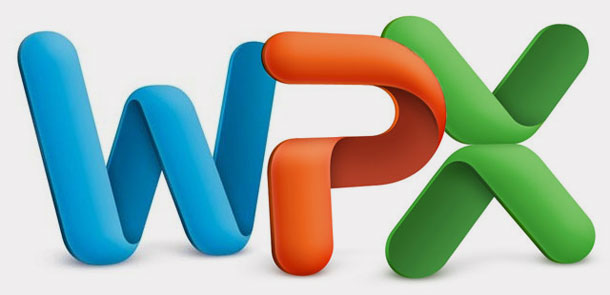 